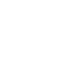 НОВООДЕСЬКА МІСЬКА РАДАМИКОЛАЇВСЬКОЇ ОБЛАСТІВИКОНАВЧИЙ КОМІТЕТ                       Р І Ш Е Н Н Я                                    17 серпня 2021                              м. Нова Одеса                                      № 133 Про влаштування Особа 1 на повне державне утриманняв державному навчальному закладіВiдповiдно до статті 34 Закону України «Про місцеве самоврядування в Україні», керуючись статтями1, 11 Закону України «Про забезпечення органiзацiйно-правових умов соцiального захисту дiтей-сирiт та дiтей, позбавлених батькiвськогопiклування», пунктами 3, 22, 23, 25, 31 Порядку впровадження органами опіки і піклування діяльності, пов’язаної із захистом прав дитини, затвердженого  постановою Кабінету Міністрів України від 24 вересня 2008 року №866, враховуючи свідоцтво про смерть матері Особа 2 (серія _ №_), видане Новоодеським районним відділом державної реєстрації актів цивільного стану Південного міжрегіонального управління Міністерства юстиції (м. Одеса) 24 лютого 2021 року; свідоцтво про смерть батька Особа 3 (серія_  №_), видане Новоодеським районним відділом  державної реєстрації актів цивільного стану Південного міжрегіонального управління Міністерства юстиції 09 листопада 2016 року, виконавчий комітет міської ради ВИРІШИВ:Влаштувати Особа 1, * року народження, на повне державне утримання до Антонівської загальноосвітньої школи-інтернату І-ІІІ ступенів Миколаївської  обласної ради терміном на 2021-2021 навчальний рік . Контроль за виконанням  рішення покласти на начальника служби у справах дітей Новоодеської міської ради Чернявську Л.С.         Міський голова                                                                         Олександр ПОЛЯКОВ     